Lesson 12: Reasoning about Exponential Graphs (Part 1)Let’s study and compare equations and graphs of exponential functions.12.1: Spending Gift MoneyJada received a gift of $180. In the first week, she spent a third of the gift money. She continues spending a third of what is left each week thereafter. Which equation best represents the amount of gift money , in dollars, she has after  weeks? Be prepared to explain your reasoning.12.2: Equations and Their GraphsEach of the following functions ,  , and  represents the amount of money in a bank account, in dollars, as a function of time , in years. They are each written in form .



Use graphing technology to graph each function on the same coordinate plane.Explain how changing the value of  changes the graph.Here are equations defining functions , , and . They are also written in the form .


Use graphing technology to graph each function and check your prediction.Explain how changing the value of  changes the graph.Are you ready for more?As before, consider bank accounts whose balances are given by the following functions:Which function would you choose? Does your choice depend on ?12.3: Graphs Representing Exponential Decay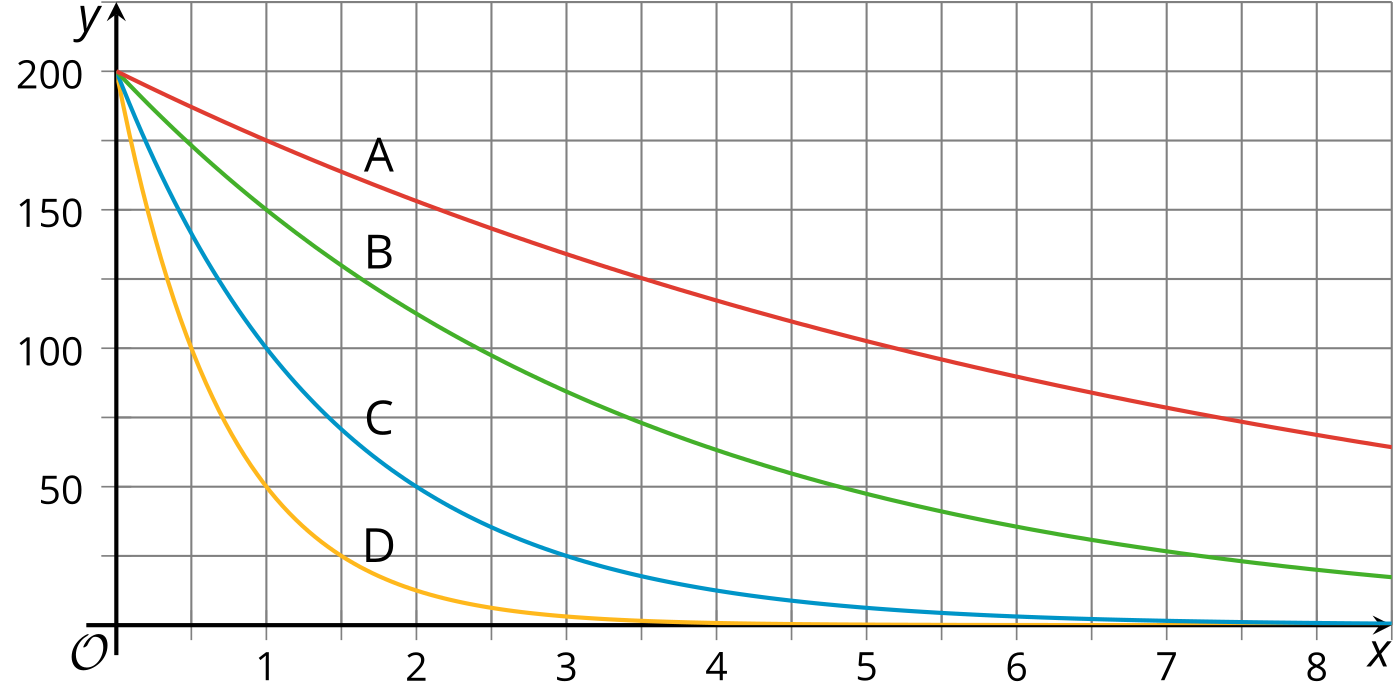 Match each equation with a graph. Be prepared to explain your reasoning.Functions  and  are defined by these two equations:  and .Which function is decaying more quickly? Explain your reasoning.Use graphing technology to verify your response.Lesson 12 SummaryAn exponential function can give us information about a graph that represents it.For example, suppose the function  represents a bacteria population  hours after it is first measured and . The number 5,000 is the bacteria population measured, when  is 0. The number 1.5 indicates that the bacteria population increases by a factor of 1.5 each hour.A graph can help us see how the starting population (5,000) and growth factor (1.5) influence the population. Suppose functions  and  represent two other bacteria populations and are given by  and  . Here are the graphs of , , and .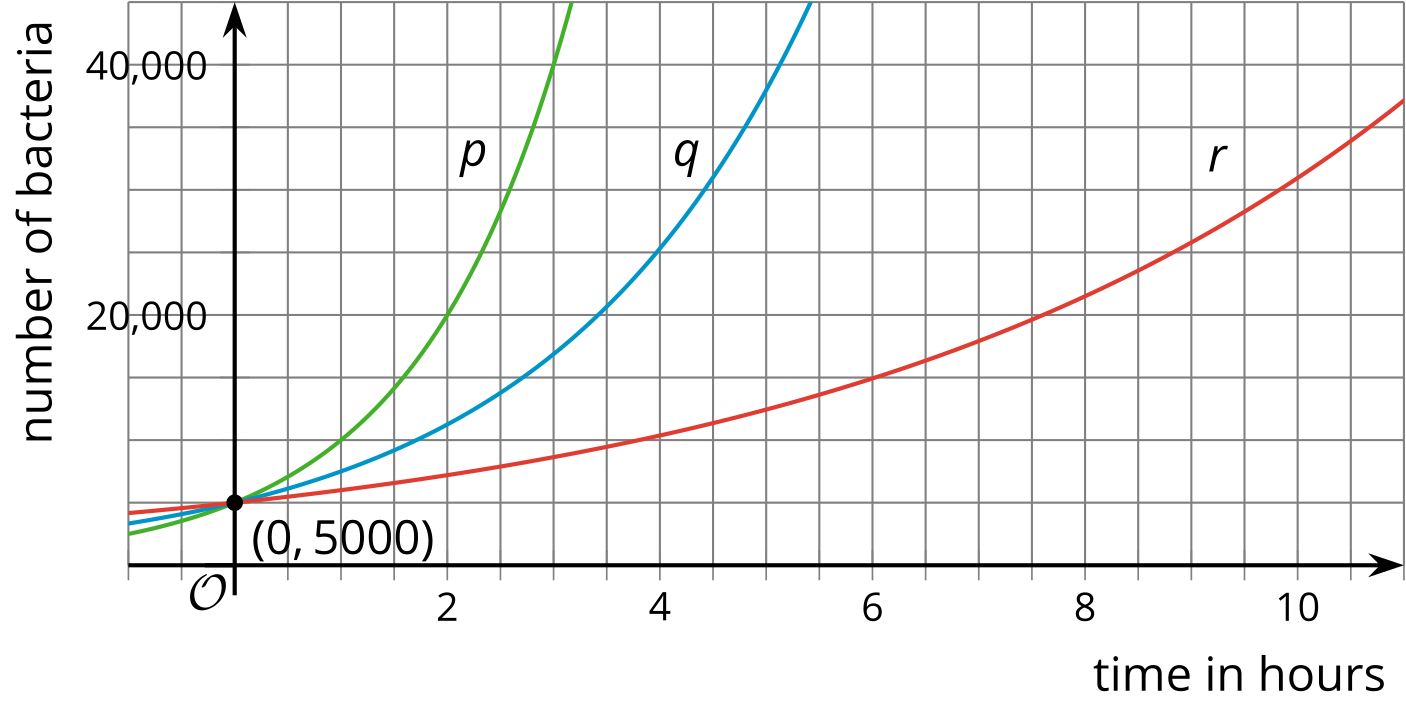 All three graphs start at  but the graph of  grows more slowly than the graph of  while the graph of  grows more quickly. This makes sense because a population that doubles every hour is growing more quickly than one that increases by a factor of 1.5 each hour, and both grow more quickly than a population that increases by a factor of 1.2 each hour.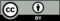 © CC BY 2019 by Illustrative Mathematics®